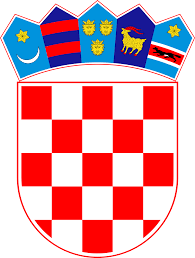 Na temelju članka 99. Zakona o odgoju i obrazovanju u osnovnoj i srednjoj školi (Narodne novine, broj: 87/08., 86/09., 92/10., 105/10.-ispr, 90/11.,5/12., 16/12., 86/12., 94/13., 136/14.-RUSRH, 152/14., 7/17., 68/18., 98/19,  64/20, 151/22) Osnovna škola TRSTENIK, Dinka Šimunovića 22, Split, raspisujeNATJEČAJza radno mjestopomoćnik u nastavi za učenike s teškoćama, na određeno, nepuno radno vrijeme za 25 sata tjedno (25/40), dva izvršitelja (m/ž)UVJETI: Kandidati moraju imati završeno minimalno četverogodišnje srednjoškolsko obrazovanje, završenu edukaciju za pomoćnika u nastavi u minimalnom trajanju od 20 sati te za njegovo angažiranje ne smiju postojati zapreke iz članka 106. Zakona o odgoju i obrazovanju u osnovnoj i srednjoj školi (Narodne novine, broj: 87/08., 86/09., 92/10., 105/10.-ispr, 90/11.,5/12., 16/12., 86/12., 94/13., 136/14.-RUSRH, 152/14., 7/17., 68/18., 98/19 i 64/20, 151/22).Natječaj se raspisuje za izbor pomoćnika u nastavi za učenike s teškoćama na određeno vrijeme do završetka nastave u školskoj godini 2023./2024., a najduže do 21. lipnja 2024. godine - temeljem Projektnog prijedloga Grada Splita „S pomoćnikom mogu bolje VI“, SF.2.4.06.01.0023.Izrazi koji se u ovom natječaju koriste za osobe u muškom rodu su neutralni i odnose se na muške i na ženske osobe.U vlastoručno potpisanoj prijavi na natječaj potrebno je navesti:- osobne podatke: ime i prezime, adresu stanovanja, broj telefona/mobitela, e-mail adresu- naziv radnog mjesta na koje se kandidat prijavljuje.Uz  vlastoručno potpisanu prijavu  na natječaj potrebno je priložiti:životopis,dokaz o državljanstvu,uvjerenje nadležnog suda da podnositelj prijave nije pod istragom i da se protiv podnositelja prijave ne vodi kazneni postupak glede zapreka za zasnivanje radnog odnosa iz članka 106. Zakona s naznakom roka izdavanja ne starije od mjesec dana na dan raspisivanja natječaja,presliku dokaza o vrsti i razini obrazovanjapresliku dokaza o završenoj edukaciji za pomoćnika u nastavi u trajanju od najmanje 20 sati,Kandidat koji ostvaruje pravo prednosti pri zapošljavanju na temelju članka 102. stavaka 1.-3. Zakona o hrvatskim braniteljima iz Domovinskog rata i članovima njihovih obitelji (Narodne novine, broj: 121/17. i 98/19. 84/21), članka 48.f Zakona o zaštiti vojnih i civilnih invalida rata (Narodne novine, broj: 33/92., 57/92., 77/92., 27/93., 58/93., 02/94., 76/94., 108/95., 108/96., 82/01., 103/03, 148/13 i 98/19) ili članka 9. Zakona o profesionalnoj rehabilitaciji i zapošljavanju osoba s invaliditetom (Narodne novine, broj: 157/13., 152/14., 39/18. i 32/20) dužan je u prijavi na javni natječaj pozvati se na to pravo i uz prijavu na natječaj pored navedenih isprava odnosno priloga priložiti svu propisanu dokumentaciju prema posebnom zakonu te ima prednost u odnosu na ostale kandidate samo pod jednakim uvjetima.Kandidat koji se poziva na pravo prednosti pri zapošljavanju na temelju članka 102. stavaka 1.-3. Zakona o hrvatskim braniteljima iz Domovinskog rata i članovima njihovih obitelji dužan je uz prijavu na natječaj pored navedenih isprava odnosno priloga priložiti i sve potrebne dokaze iz članka 103. stavka 1. Zakona o hrvatskim braniteljima iz Domovinskog rata i članovima njihovih obitelji koji su dostupni na poveznici na internetsku stranicu Ministarstva hrvatskih branitelja: https://branitelji.gov.hr/UserDocsImages/dokumenti/Nikola/popis%20dokaza%20za%20ostvarivanje%20prava%20prednosti%20pri%20zapo%C5%A1ljavanju-%20ZOHBDR%202021.pdfKandidati  koji ostvaruju pravo prednosti pri zapošljavanju u skladu s člankom 48. Zakona o civilnim stradalnicima iz Domovinskog rata/Narodne novine 84/21, uz prijavu na natječaj dužne su u prijavi na natječaj pozvati se na to pravo i uz prijavu dostaviti i dokaze iz st.1. članka 49. Zakona o civilnim stradalnicima Domovinskog rata.https://branitelji.gov.hr/UserDocsImages/dokumenti/Nikola/popis%20dokaza%20za%20ostvarivanje%20prava%20prednosti%20pri%20zapo%C5%A1ljavanju-%20Zakon%20o%20civilnim%20stradalnicima%20iz%20DR.pdfKandidat prijavom na natječaj daje privolu za obradu osobnih podataka navedenih u svim dostavljenim prilozima odnosno ispravama za potrebe provedbe javnog natječaja i projekta ''S pomoćnikom mogu bolje VI'' sukladno važećim propisima o zaštiti osobnih podataka.Rok za podnošenje prijave na natječaj je osam dana od dana objave natječaja na mrežnim stranicama i oglasnoj ploči Škole te mrežnim stranicama i oglasnim pločama Hrvatskog zavoda za zapošljavanje.Nepotpune i nepravodobne prijave neće se razmatrati.Vlastoručno potpisane prijave na natječaj dostavljaju se neposredno ili poštom na adresu: Osnovna škola  TRSTENIK, 21000 Split, Dinka Šimunovića 22, ,  s naznakom ˝za natječaj-pomoćnik u nastavi˝Kandidat prijavljen na natječaj o rezultatima natječaja bit će obaviješten putem mrežne stranice Škole, poveznica: http://os-trstenik-st.skole.hr/skola  najkasnije u roku od petnaest dana od dana sklapanja ugovora o radu s odabranim kandidatom.                                                                                                                               Ravnateljica:                                                                                                                                         Antonela Petrić REPUBLIKA HRVATSKA                                                                  OSNOVNA ŠKOLA TRSTENIK                                                                                                   Dinka Šmunovića 22, 21000 Split   KLASA: 112-03/23-01/148URBROJ: 2181-1-267-23-1                                                                                                                      Split,   11.09. 2023.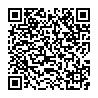 